※広告出稿のお知らせ下記の通り掲載いたしました。■掲載紙及び掲載日時読売新聞朝刊 埼玉版半二段 掲載内容（令和1年10月24日）読売新聞朝刊 東京版半二段 掲載内容（令和1年10月31日）■掲載内容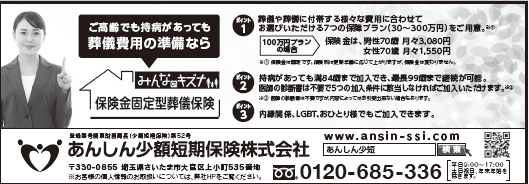 